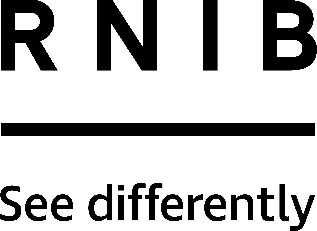 Talking Calendar Alarm Clock (CC20)Thank you for purchasing from RNIB. In the unlikely event the item is unsuitable, please contact us within 14 days of receipt to obtain your returns number. To ensure your return goes smoothly, the item and all components must be in as new condition and packed in its original, undamaged packaging. For further details and guidance on returning faulty items, please see the Terms and conditions of sale and How to contact RNIB sections of this instruction manual.General descriptionThis talking clock announces the time and date in a natural, male English voice and has a cover over the setting buttons, so nothing can be accidentally pressed or reset. You can choose from 11 alarm sounds and the clock can announce the time in two ways, such as: "2.28pm" or "almost half past two". It also has a volume control.OrientationThe clock is fitted with a removable plastic cover, which sits on the front of the clock. Before removing the cover you will notice two square holes positioned horizontally 5cm (2”) apart. With this protective cover in place, you can locate the Date (left) and Time (right) buttons within these holes, which when pressed announce the date and time. Remove the cover and you will notice the two square Date and Time buttons towards the top on the front of the clock. Below these buttons are two diamond-shaped buttons. The left button is Set Up and the right one is Status.Turn the clock over and you will notice four protruding parts, one in each corner. When positioned on a flat surface, these parts help elevate the clock slightly from the surface so the sound can be heard from the speaker, which covers the majority of the bottom of the clock, and is ridged in texture.Position the clock so the speaker is to the left and the battery compartment is situated to the right. There is a catch on the left of the battery cover, which when pressed in towards the cover opens it.On the top edge of the clock, in the left corner, is a small, round socket. This is the socket for an optional power supply (not available from RNIB).Using the productTime and date announcementIn normal time mode, press the Time (top right, square) button to announce the time.In normal time mode, press the Date (top left, square) button to announce the date.  Announces the date in the format: day, date, month, year e.g. Tuesday 14th August 2018.Alarm/hourly report statusIn normal time mode, press the Status (bottom right, diamond) button to hear whether the alarm and/or hourly report is on/off. If the alarm is turned on it will announce the alarm time set. If the alarm is turned off, it will simply speak: “alarm off”. If the hourly report is turned on it will announce: “hourly report on” after the alarm status. If the hourly report is turned off there will be no announcement of its status.SettingsTo set any function within the clock, ensure the protective cover is removed and press the Set Up (bottom left, diamond) button to enter the mode settings. When within the mode settings, press the Status (bottom right, diamond) button to change the setting. To move to the next setting, simply press the Set Up button again. The clock will advance through the mode settings in the following order:Alarm on/offPress Set Up until you hear: “alarm on/off” followed by the current setting. Press Status to toggle between on or off and then press Set Up to confirm and advance to the next setting.Snooze on/offPress Set Up until you hear: “snooze on/off” followed by the current setting. Press Status to toggle between on or off and then press Set Up to confirm and advance to the next setting.With Snooze off, when the alarm sounds, pressing any button will stop it. The clock will say "stop alarm" followed by the time. With Snooze on, when the alarm sounds, pressing any button will stop it temporarily - the clock will say "snooze" followed by the time and the alarm will sound again after 10 minutes. If any button is pressed within five seconds of the clock saying, "snooze" the alarm will turn off until the next day.Hourly reportPress Set Up until you hear: “hourly report on/off” followed by the current setting. Press Status to toggle between on or off and then press Set Up to confirm and advance to the next setting.When turned on the clock will announce the time on the hour, every hour.Set alarmPress Set Up until you hear: “set alarm hours” followed by the current setting. Press Status to advance the hours and then press Set Up to confirm and advance to the next setting, which is “set alarm minutes” followed by the current setting. Press Status to advance the minutes and then press Set Up to confirm and advance to the next setting.VolumePress Set Up until you hear: “volume”, followed by the current setting. Press Status to change the volume from level eight (loudest) down to level one (quietest), and then press Set Up to confirm and advance to the next setting.Alarm soundPress Set Up until you hear: “alarm sound” followed by the current setting. Press Status to cycle through the 11 alarm sounds, and then press Set Up to confirm and advance to the next setting.Alarm volumePress Set Up until you hear: “alarm volume” followed by the alarm sound and the current volume setting. Press Status to change the volume from level eight (loudest) down to level one (quietest), and then press Set Up to confirm and advance to the next setting.Time stylePress Set Up until you hear: “time style” followed by the current setting. Press Status to toggle between the two options: the standard time in AM/PM or “almost half past eleven”, and then press Set Up to confirm and advance to the next setting.Set yearPress Set Up until you hear: “set year” followed by the current setting. Press Status to cycle through the years, and then press Set Up to confirm and advance to the next setting.Set monthPress Set Up until you hear: “set month” followed by the current setting. Press Status to cycle through the months, and then press Set Up to confirm and advance to the next setting.Set datePress Set Up until you hear: “set date” followed by the current setting. Press Status to cycle through the date, and then press Set Up to confirm and advance to the next setting.Once the date has been set, the clock automatically works out the day of the week. Set clockPress Set Up until you hear: “set clock hours” followed by the current setting. Press Status to advance the hours and then press Set Up to confirm and advance to the next setting, which is “set clock minutes” followed by the current setting. Press Status to advance the minutes and then press Set Up to confirm and advance to the next setting.Auto summer-winter on/offPress Set Up until you hear: “auto summer/winter” followed by the current setting. Press Status to toggle between on and off, and then press Set Up to confirm and return to the beginning of the settings.When this feature is enabled the clock will automatically adjust to the correct time when the time goes backward/ forward in the spring and autumn. The clock has been programmed with the correct dates until the year 2040.When this feature is disabled the clock will need to be set manually when the clocks go forward/backwards.Battery replacementThe clock is fitted with one 9v PP3 battery. When the battery needs replacing, simply remove the cover on the back of the clock by pressing in the catch next to the battery cover. Unplug the battery from the connector (which is attached to a wire within the battery compartment). Attach a new battery to the connector, noting the correct polarity, with the large hexagon terminal on the battery aligned with the small round connector. Then ensure the small round terminal on the battery is aligned to the large hexagon on the connector. Fit the battery into the compartment and then replace the cover.Please ensure that no buttons have been pressed for 20 seconds prior to changing the battery and that none are pressed until the new battery has been fitted. This will normally enable you to change the battery without losing any of the settings.If any information is lost during the battery change the clock will warn you by saying "clock reset". You will then need to reset your clock settings.We strongly recommend that an alkaline battery is used for maximum life.Please note: RNIB does not guarantee batteries.How to contact RNIBPhone: 0303 123 9999Email: shop@rnib.org.ukAddress: RNIB, Midgate House, Midgate, Peterborough PE1 1TNOnline Shop: shop.rnib.org.ukEmail for international customers: exports@rnib.org.uk Terms and conditions of saleThis product is guaranteed from manufacturing faults for 12 months from the date of purchase.  If you have any issues with the product and you did not purchase directly from RNIB then please contact your retailer in the first instance. For all returns and repairs contact RNIB first to get a returns authorisation number to help us deal efficiently with your product return. You can request full terms and conditions from RNIB or view them online. RNIB Enterprises Limited (with registered number 0887094) is a wholly owned trading subsidiary of the Royal National Institute of Blind People ("RNIB"), a charity registered in England and Wales (226227), Scotland (SCO39316) and Isle of Man (1109). RNIB Enterprises Limited covenants all of its taxable profits to RNIB.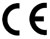 This product is CE marked and fully complies with all applicable EU legislation. 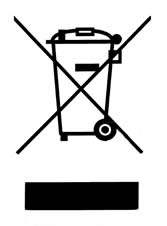 Please do not throw items marked with this symbol in your bin.  Recycle your electricals and electronic devices free at your local recycling centre. Search for your nearest recycling centre by visiting www.recyclenow.com.Why recycle?Unwanted electrical equipment is the UK’s fastest growing type of waste.Many electrical items can be repaired or recycled, saving natural resources and the environment.  If you do not recycle, electrical equipment will end up in landfill where hazardous substances will leak out and cause soil and water contamination – harming wildlife and human health.RNIB are proud to support your local authority in providing local recycling facilities for electrical equipment.To remind you that old electrical equipment can be recycled, it is now marked with the crossed-out wheeled bin symbol. Please do not throw any electrical equipment (including those marked with this symbol) in your bin.What is WEEE?The Waste Electrical or Electronic Equipment (WEEE) Directive requires countries to maximise separate collection and environmentally friendly processing of these items.How are we helping?In the , distributors including retailers must provide a system which allows all customers buying new electrical equipment the opportunity to recycle their old items free of charge. As a responsible retailer, we have met the requirements placed on us by financially supporting the national network of WEEE recycling centres established by local authorities. This is achieved through membership of the national Distributor Take-back scheme (DTS).Date: April 2019.© 2019 Royal National Institute of Blind People.